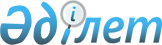 Об утверждении порядка проведения раздельных сходов местного сообщества и определения количества представителей жителей села, улицы, многоквартирного жилого дома для участия в сходе местного сообщества на территории населенных пунктов Каргалинского района
					
			Утративший силу
			
			
		
					Решение Каргалинского районного маслихата Актюбинской области от 31 мая 2018 года № 239. Зарегистрировано Управлением юстиции Каргалинского района Департамента юстиции Актюбинской области 22 июня 2018 года № 3-6-164. Утратило силу решением Каргалинского районного маслихата Актюбинской области от 3 февраля 2022 года № 108
      Сноска. Утратило силу решением Каргалинского районного маслихата Актюбинской области от 03.02.2022 № 108 (вводится в действие по истечении десяти календарных дней после дня его первого официального опубликования).
      В соответствии со статьей 6 и пунктом 6 статьи 39–3 Закона Республики Казахстан от 23 января 2001 года "О местном государственном управлении и самоуправлении в Республике Казахстан", постановлением Правительства Республики Казахстан 18 октября 2013 года № 1106 "Об утверждении Типовых правил проведения раздельных сходов местного сообщества", Каргалинский районный маслихат РЕШИЛ:
      1. Утвердить порядок проведения раздельных сходов местного сообщества на территории населенных пунктов Каргалинского района согласно приложения 1 к настоящему решению.
      2. Утвердить определение количества представителей жителей села, улицы, многоквартирного жилого дома для участия в сходе местного сообщества на территории населенных пунктов Каргалинского района согласно приложения 2 к настоящему решению.
      3. Настоящее решение вводится в действие со дня его первого официального опубликования. Порядок проведения раздельных сходов местного сообщества на территории населенных пунктов Каргалинского района 1. Общие положения
      1. Настоящий порядок проведения раздельных сходов местного сообщества на территории населенных пунктов Каргалинского района разработаны в соответствии с пунктом 6 статьи 39–3 Закона Республики Казахстан от 23 января 2001 года "О местном государственном управлении и самоуправлении в Республике Казахстан", постановлением Правительства Республики Казахстан от 18 октября 2013 года № 1106 "Об утверждении Типовых правил проведения раздельных сходов местного сообщества" и устанавливает порядок проведения раздельных сходов местного сообщества жителей села, улицы, многоквартирного жилого дома.
      2. Раздельный сход местного сообщества жителей села, улицы, многоквартирного жилого дома (далее - раздельный сход) созывается и проводится с целью избрания представителей для участия в сходе местного сообщества. 2. Порядок проведения раздельных сходов
      3. Раздельный сход созывается акимом села, сельского округа.
      Проведение раздельных сходов допускается при наличии положительного решения акима Каргалинского района на проведение схода местного сообщества.
      4. О времени, месте созыва раздельных сходов и обсуждаемых вопросах население местного сообщества оповещается не позднее чем за десять календарных дней до дня его проведения через районные средства массовой информации или иными способами.
      5. Проведение раздельного схода в пределах села, улицы, многоквартирного жилого дома организуется акимом села, сельского округа.
      6. Перед открытием раздельного схода проводится регистрация присутствующих жителей соответствующего села, улицы, многоквартирного жилого дома, имеющих право в нем участвовать.
      7. Раздельный сход открывается акимом села, сельского округа или уполномоченным им лицом.
      Председателем раздельного схода является аким города районного значения, села, поселка, сельского округа или уполномоченное им лицо.
      Для оформления протокола раздельного схода открытым голосованием избирается секретарь.
      8. Кандидатуры представителей жителей села, улицы, многоквартирного жилого дома для участия в сходе местного сообщества выдвигаются участниками раздельного схода в соответствии с количественным составом, утвержденным Каргалинским районным маслихатом.
      Количество представителей жителей села, улицы, многоквартирного жилого дома для участия в сходе местного сообщества определяется на основе принципа равного представительства. 
      9. Голосование проводится открытым способом персонально по каждой кандидатуре. Избранными считаются кандидаты, набравшие наибольшие голоса участников раздельного схода.
      10. На раздельном сходе ведется протокол, который подписывается председателем и секретарем и передается в аппарат акима села, сельского округа. Определение количества представителей жителей села, улицы, многоквартирного жилого дома для участия в сходе местного сообщества на территории населенных пунктов Каргалинского района
					© 2012. РГП на ПХВ «Институт законодательства и правовой информации Республики Казахстан» Министерства юстиции Республики Казахстан
				
      Председатель сессии районного маслихата 

Ж. Кольжанов

      Секретарь районного маслихата 

Н. Заглядова
Приложение 1
к решению Каргалинского
районного маслихата
от 31 мая 2018 года
№ 239Приложение 2
к решению Каргалинского
районного маслихата
от 31 мая 2018 года
№ 239
№ п/п
Наименование населенного пункта Каргалинского района
Количество представителей жителей села, улицы, многоквартирного жилого дома для участия в сходе местного сообщества на территории населенных пунктов Каргалинского района (человек)
Бадамшинский сельский округ
Бадамшинский сельский округ
Бадамшинский сельский округ
1
село Бадамша
26
Алимбетовский сельский округ
Алимбетовский сельский округ
Алимбетовский сельский округ
2
село Алимбетовка
6
3
село Шандаша
1
Ащылысайский сельский округ
Ащылысайский сельский округ
Ащылысайский сельский округ
4
село Ащылысай
7
5
село Бозтобе
2
6
село Акколь
1
7
село Преображеновка
1
Степной сельский округ
Степной сельский округ
Степной сельский округ
8
село Степной
4
9
село Кайракты
2
10
село Мамыт
1
11
село Первомайка
1
Кемпирсайский сельский округ
Кемпирсайский сельский округ
Кемпирсайский сельский округ
12
село Кемпирсай
1
13
село Жосалы
4
14
село Карабутак
1
Велиховский сельский округ
Велиховский сельский округ
Велиховский сельский округ
15
село Велиховка
2
16
село Акжайык
2
Кос -Истекский сельский округ
Кос -Истекский сельский округ
Кос -Истекский сельский округ
17
село Кос Истек
9
18
село Сарыбулак
1
Желтауский сельский округ
Желтауский сельский округ
Желтауский сельский округ
19
село Петропавловка
8
20
село Ш. Калдаяков
8